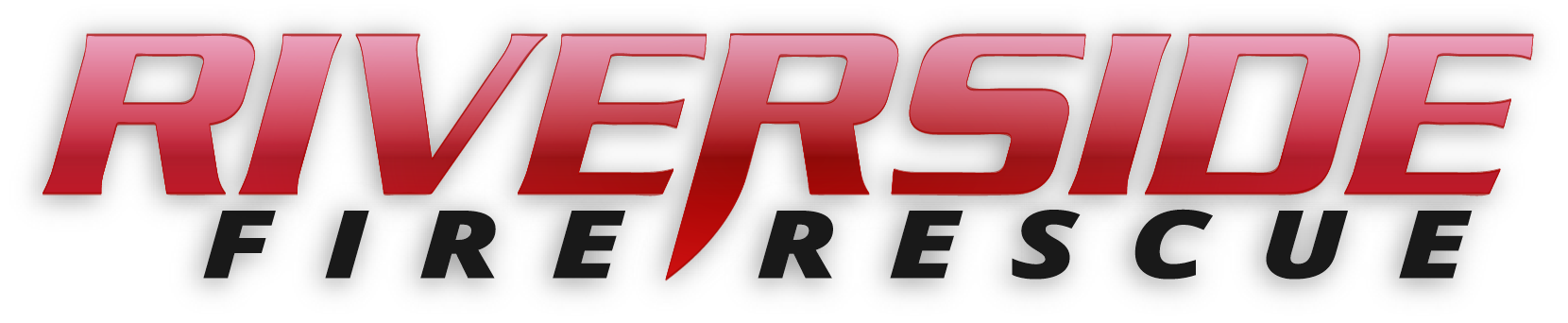 Pierce County Fire Protection District No. 14Commissioners Meeting July 22, 2019In Attendance:  Commissioner John Campbell, Commissioner Peter Allison, Commissioner Jerry Sandberg, Fire Chief Kira Thirkield, and Secretary Pat Shandrow.Commissioner Campbell opened the meeting with the pledge of allegiance at 6:30 p.m.The minutes of the July 8, 2019 Regular Board Meeting were approved as presented.Citizen Comments:  NoneVouchers:  Voucher list was reviewed, approved and attached.Financial Report:  The Financial Report was presented reviewed and attached.Old Business:SOP Rewrite Project: 1000 Series still under review by the Commissioners.  Work is continuing on the 2000 Series. Hazard Mitigation Plan: Ongoing.  Chief Thirkield attended a meeting with the County on July 9, 2019. The purpose of a Hazard Mitigation Plan is to be prepared, recognize natural hazards and to obtain grant money.  Chief Thirkield spoke with a grant writer about hazardous mitigation strategies.New Resolution 2019-356  A resolution of the Board of Fire Commissioners for PCFD No. 14 amending the 2019 budget and superseding Resolution No. 2018-353, 2019 operating budget.  Revised budget was reviewed by the Commissioners.  Motion was made to approve budget and revised budget resolution.  Motion approved unanimously. Brush Truck – As requested Chief Thirkield presented an analysis for Brush 74  - Cost vs Benefits for 2018.  Copy attached.Good of the Order:New Beginnings Home has purchased property within our district. There is a house on one of the properties that has been offered to PCFD 14 to burn.  The house will be used for fire training and a live burn will be scheduled in October. This will be used in training for the upcoming Fire Academy.A silent auction for our outdated or un-needed equipment has been scheduled.  Silent auction review will be allowed only Friday, July 26,  between 4 – 6 pm.  All bids must be sealed and mailed or delivered directly to Riverside Fire no later 5 pm July 31, 2019.Chris Leppell is planning a work party to clean and paint the station. With no further business to come before the Board, the meeting adjourned at 7:37. p.m. ____________________________John Campbell, Chair____________________________ Peter Allison, Commissioner			ATTEST:____________________________		________________________Gerald Sandberg, Commissioner		Pat Shandrow, District Secretary